Положение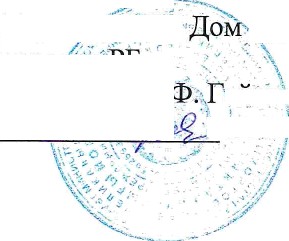 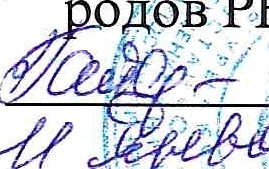 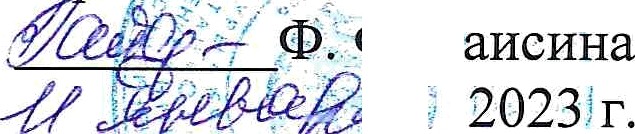 об Открытом республиканском конкурсе«Образцовая башкирская семья — 2023»Общие положенияНастоящее Положение определяет цели, задачи, условия, порядок организации и проведения в 2023 году Открытого республиканского конкурса«Образцовая башкирская семья» (далее — Конкурс), проводимого в рамках празднования республиканского башкирского праздника «Етеган» — дня любви, семьи и верности.Учредителем Конкурса является Министерство культуры Республики Башкортостан при поддержке Министерства семьи, труда и социальной защиты населения Республики Башкортостан.Организаторы Конкурса:Международный союз общественных объединений «Всемирный курултай (конгресс) башкир»;Стерлитамакское отделение MCOO «Всемирный курултай (конгресс) башкир»;ГБУ Дом дружбы народов РБ.Конкурс проводится с целью выявления среди населения Республики Башкортостан и регионов Российской Федерации, с компактным проживанием башкир, образцовой семьи, сохраняющей и развивающей культуру башкирского народа, родной язык, обьтаи и традиции.Задачи Конкурса:популяризация семейных ценностей, повышение статуса семьи в обществе;формирование основ нравственно-эстетической культуры через приобщение к исторической памяти, сохранение и развитие башкирского фольклора;поддержка общественной и социальной активности башкирских семей по возрождению, сохранению и развитию родного языка, этнической культуры, духовных традиций, обычаев, лучших образцов народной педагогики.Конкурс является некоммериеским мероприятием и преследует исключительно творческие и общекультурные цели.Конкурс проводится в соответствии с действующим законодательством Российской Федерации, Республики Башкортостан.Контакты	для получения	информации	по вопросам	проведения	и участия в Конкурсе:Баянов Рустям Салимович — руководитель Аппарата MCOO «Всемирный курултай (конгресс) башкир — 89374957717;Саматова Эльмира Радифовна — заместитель директора ГБУ Дом дружбы народов РБ — 8 (347) 276-62-75.Условия участия, порядок организации и проведения КонкурсаВ Открытом республиканском конкурсе «Образцовая башкирская семья» могут принять участие все желающие семьи, проживающие на территории республики и в регионах Российской Федерации, с компактным проживанием башкир (далее — регионы), говорящие на башкирском языке, состоящие в зарегистрированном браке и воспитывающие (или воспитавшие) детей, в том числе приемных. Количество членов семьи — не менее 3 человек. Возраст участников не ограничен, дети до и после 18 лет.Конкурс проводится в два этапа: зональный и республиканский.I этап — зональный, проходит с 18 января по 14 февраля 2023 года. Организационный комитет (далее — Оргкомитет) зонального этапа Конкурса осуществляет прием и проверку конкурсных материалов до 14 февраля 2023 года. Жюри зонального этапа определяет победителя зонального этапа Конкурса по каждой номинации. Информацию о победителях зонального этапа Конкурса (протокол) секретарь ОргкомитСта до 14 февраля 2023 года направляет в республиканский Оргкомитет.На республиканский этап Конкурса от зонального центра Республики Башкортостан направляется одна семья — победительница в каждой номинации.Перечень республиканских зональных центров и контакты:зона:Место проведения: Туймазинскии район РБ, г. Туймазы.Контакты Оргкомитета: Абсалямов Рамзин Рафкатович, 8 (34782) 7-24-51, kulturatr	mail.ruг. ОктябрьскиЙАльшеевский районБакалинский районБелебеевский районБлаговарский районБуздякский районЕрмекеевский район— г. ТуймазыТуймазинский районЧекмагушевский районШаранский районзона:Место проведения: г. ЕумертауКонтакты Оргкомитета: Тураева Светлана Маратовна, +7 (34761) 4-42-59, kultui-a kuinertau	mail.ruг. КумертауМелеузовский районФедоровский районКугарчинский районКуюргазинский районЗианчуринский районСтерлибашевский районзона:Место проведения: г. СалаватКонтакты	Оргкомитета:	Филатов	Сергей	Юрьевич,	8	(34763)	5-21-50, otdel.ku1tury13@mai1.ruг. Салаватг. СтерлитамакСтерлитамакский районг.ИшимбайИшимбайский районМиякинский районГафурийский районБижбулякский районзона:Место проведения: г. УфаКонтакты	Оргкомитета:	Хасанова Айгуль Барыевна, 8 (347) 279-06-38, kult	ufacity.infoАрхангельский районАургазинский районг. УфаУфимский районДавлекановский районИглинский районКармаскалинский районЧишминский районзона:Место проведения: г. НефтекамскКонтакты Оргкомитета: Ялалов Ильмир Суфиянович, 8 (34783) 4-10-50, kultura neft	шai1.ru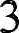 — г. Агидельг.НефтекамскБалтачевский районг. ДюртюлиДюртюлинский районИлишевский районКалтасинский районКраснокамский район— г. Янаул— Янаульский районзона:Мecтo проведения: г. СибайКонтакты	Оргкомитета:	Киреева	Элиза	Гумеровна,	8	(34775)	2-30-90, 58.kultura	bashkortostan.ru— г. СибайАбзелиловский районБаймакский районБурзянский районЗилаирский районХайбуллинский районУчалинский район 7 зона:Место проведения: Дуванский район РБ, с. МесягутовоКонтакты Оргкомитета: Свечников Алексей Евгеньевич, +7 (34798) 3-23-53, kultduv	ramb1er.ruЗАТО МежгорьеБелокатайский район— г. БелорецкБелорецкий районДуванский районКигинский районМечетлинский районСалаватский районзона:Место проведения: Татышлинскии район РБ, с. Верхние ТатышлыКонтакты Оргкомитета: Ахметов Руслан Маулитьянович, 8 (34778) 2-15-96, kultury36	mail.ruАскинский районг. Бирск Бирский районг. БлаговещенскБлаговещенский районБураевский районКараидельский районКушнаренковский районМишкинский районНуримановский районТатышлинский районзона:Место проведения: ГБУ Дом дружбы народов РБ, г. УфаКонтакты Оргкомитета: Саматова Эльмира Радифовна, 8 (347) 276-62-75,ddbni’b1	mail.ruОренбургская областьЧелябинская областьСвердловская областьКурганская областьПермский крайХанты-Мансийский автономный округРеспублика ТатарстанСамарская область и другие регионы РоссииК каждой зоне проведения конкурса прикрепляется по одному члену Оргкомитета.II этап — республиканский, проходит с 14 по 20 февраля 2023 года.20 февраля 2023 года включительно Жюри определяет победителей республиканского этапа.На официальном сайте Минкультуры РБ (htt s://cu1tuie bashkortost п ) размещается информация о победителях зонального этапа по 9 зонам РБ в срок не позднее 3 календарных дней.Организаторам конкурса предоставляется право дальнейшего использования и распространения представленных на Конкурс видеоматериалов.Награждение победителей и номинантов республиканского конкурса проводится в торжественной обстановке, согласно п. 7.2. и 7.3. настоящего Положения.Конкурсные материалыКонкурсные материалы должны содержать:заявку на участие в Конкурсе по форме согласно приложенюо №	1 к настоящему Положению;анкету, заполненную по форме согласно приложению № 2 к настоящемуПоложению;видеоролик (самопрезентация) о семье:технические требования к видеоролику: должен быть снят в горизонтальном положении с хронометражем не более 3-x минут на башкирском языке;в ролике могут быть отражены семейные традиции; либо история одного рода (шежере); семейные праздники, ремесло, хобби, которые могут включать в себя пропаганду семейных ценностей, преимущества многодетной и здоровой семьи, любви и уважения к людям; личный пример развития и сохранения гармоничных семейных отношений, правильного нравственного воспитания детей. В видеоролике участвуют все члены семьи.Документы подаются он-лайн претендентами на участие в Конкурсе в Оргкомитет I зонального этапа.Заявка, анкета и видеоматериал с конкурсными заданиями данного этапа направляется в адрес Оргкомитета, указанного в перечне зональных центров, с пометкой «Башкирская образцовая семья — 2023».Если семья-победительница не сможет принять участие в следующем этапе, направляется семья, занявшая второе место.Оргкомитет Конкурса и его функцииДля проверки правильности оформления заявки и комплектности конкурсных материалов, указанных в разделе 3 настоящего Положения, а также регистрации документов и конкурсных материалов, приказом отдела культуры муниципального образования создается Оргкомитет, утверждается его персональный состав.Оргкомитет определяет   соответствие   представленных   документов   последующим критериям:полнота информации, представленной в заявке;полнота информации, отраженной в анкете семьи;наличие соответствующих видеоматериалов о семье;оригинальность	оформления	и	представления	видеоматериалов	сKOHK ]ЭGНЫМИ З£tД£tННЯМИ.Зональные оргкомитеты формируются с учетом исключения возможности конфликта интересов, который может повлиять на принимаемые Орггомитетом решения, и состоят:из представителей организаторов Конкурса;из представителей органов исполнительной власти;из представителей некоммерческих и общественных организаций;из представителей бизнес - структур;из общественных деятелей, деятелей культуры и искусства.Полномочия Оргкомитетов:определение сроков проведения Конкурса и его этапов, порядка и формата проведения Конкурса, условий участия, критерий отбора участников, сроки подачи заявок;консультирование участников, желающих принять участие в Конкурсе, по вопросам, касающихся проведения Конкурса;определение состава и председателя жюри Конкурса.Оргкомитет:— осуществляет прием и проверку конкурсньт материалов на соответствие с приложениями № 1, № 2 и № 3 к настоящему Положению;освещает в средствах массовой информации ход проведения и итоги Конкурса.Решения Оргкомитета принимаются на заседании путем открытого голосования простым большинством голосов из числа присутствующих на заседании лиц, входящих в Оргкомитет. При равенстве голосов голос председательствующего на заседании Оргкомитета является решающим. При несогласии члена Оргкомитета с принятым решением, в протоколе отражается особое мнение.Решение Оргкомитета оформляется протоколом заседания Оргкомитета в течение одного pafioчeгo дня со дня проведения заседания Оргкомитета.В протоколе заседания Оргкомитета Оказываются: дата и место проведения заседания Оргкомитета; список присутствовавших на заседании из состава лиц, входящих в Оргкомитет; результаты голосования и принятые решения Оргкомитета.Оргкомитет обязан:создать равные условия для всех семей, желающих принять участие в Конкурсе;соблюдать конфиденциальность сведений об окончательных результатах Конкурса до даты официального объявления информации о победителе и призерах.5.РаботаН{юриДля проведения анализа и оценки конкурсных материалов, представленных на Конкурс решением зональньт Оргкомитетов, приказом Министерства культуры РБ утверждается персональный состав Жюри.Жюри выполняет следующие функции:проводит	анализ	и оценку	конкурсных	материалов,	представленных семьями на Конкурс;осуществляет конкурсный отбор участников Конкурса;передает конкурсные материалы в Оргкомитет в срок не позднее двух рабочих дней со дня подведения итогов Конкурса.Жюри обязано:создавать равные условия для всех участников Конкурса;соблюдать конфиденциальность сведений по результатам Конкурса до даты официального объявления результатов Конкурса.Конкурсный отбор участников Конкурса осуществляется Жюри на основе анализа и оценки конкурсных материалов по соответствующим критериям.По результатам оценки конкурсных материалов Жюри составляется рейтинг конкурсных материалов по местам и номинациям, который вносится в итоговый протокол совещания Жюри.Протокол совещания Жюри составляется в день проведения совещания Жюри. В протоколе Жюри указываются дата, время, место проведения совещания, повестка дня, присутствующие лица, входящие в состав Жюри, принятые мотивированные решения по каждому вопросу повестки дня, результаты оценки конкурсных материалов, рейтинг конкурсных материалов по местам.Еритерии оценки выступления и номинации конкурсаОценки каждой семье выставляются	от 1 до 10 баллов, которые ставятся исходя из следующих критериев:соответствие содержания творческого выступления объявленной теме;оригинальность	творческого	выступления	(изобретательность	и нестандартность средств воплощения замысла);культура, исполнительское мастерство участников;красочность, эстетияность, качество оформления;муЗыкальное оформление программы.Номинации:«Семейное творчество». В номинации могут быть награждены семьи, создающие благоприятные условия для творческой реализации членов семьи и способствующие их сплочению и гармонизации внутрисемейных отношений посредством творческого сотрудничества.«Семейное ремесло». В номинации могут быть награждены семьи, занимающиеся совместным делом, необычным хобби, направленным на возрождение и сохранение культурные традиций башкирского народа.«Семейные традиции и ценности». В номинации могут быть награждены семьи-хранители национальных и культурных традиций, а также семьи, составляющие профессиональные династии. Эти семьи могут отличаться оригинальностью составления шежере (генеалогического дерева), представившие материалы и информацию об интересных семейных фактах, передающихся из поколения в поколение, о традициях почитания старших членов семьи.Подведение итогов конкурса и награждениеИтогом обсуждения конкурсньш просмотров и выступлений республиканского этапа является протокол совещания членов Жюри, согласно которому определяется обладатель Гран-при, примеры, занявшие 1, 2, 3 призовые места. Жюри вправе выделять специальные номинации Конкурса. Торжественная церемония награждения состоится при проведении Гала-концерта 1 марта 2023 года (в рамках республиканского башкирского праздника «Етеган» — день семьи, любви и верности) в городе Стерлитамак.Финалистам вручаются дипломы Министерства культуры Республики Башкортостан и памятные подарки.На Гала-концерт семьи-финалисты представляют свою визитную карточку (видеоролик или презентацию) и исполняют одно из конкурсных заданий по выбору режиссера мероприятия. Информацию о выступлениях до семей доводит секретарь зонального Оргкомитета.К участию на Гала-концерте допускаются семьи, подтвердившие свое участие по форме, согласно приложению № 3, к данному Положению.Финансирование этапов Конкурса осуществляется за счет бюджетных ассигнований, предусмотренных в бюджете Республики Башкортостан соответствующим исполнителям, а также за счет средств внеfiюджетньтИGТОЧНИКОВПартнерам Конкурса предоставляется возможность для размещения рекламы своей продукции и услуг во время Гала-концерта Конкурса, освещаемого средствами массовой информации, а также право учреждать персональные призы для конкурсантов.Пpitsoжeниe NetЗаявкана участие в Открытом республиканском конкурсе«Фягеяе башъорт гаилаhе — 2023» («Образцовая башкирская семья — 2023»)Семья	в соответствии с п. 4 ст. 9 Федерального закона от 27.07.2006 № 152-ФЗ "О персональных данных" дает согласие на обработку персональных данных в Открытом республиканском конкурсе «Образцовая башкирская семья — 2023» и прилагает список и копии следующих документов.Дата	Подпись	/Расшифровка подписи/Ирі+чожение Ne2Анкета1.Фамилия семьи  		 2.Дата регистрация брака 	Свидетельство о браке (номер, серия, дата выдачи, кем выдано)Девиз семьи, жизненное кредо, слоганОсобенности	семьи	(традиции,	увлечения	членов	семьи,	семейное	хобби, семейный бизнес — перечислить)  						Секрет семейного счастья 	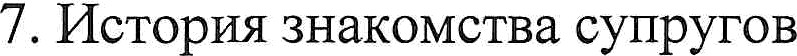 8. Пожелания семьям-участникам‘«fZ0z — вqпaэ вваоп•°^9°	•*°»'="'^9"ИОхтапои э n	i	q upp :эаdВя ИI9HHOdтXaIfC liH ifOmoiKifaP.dUP.H llHliTC ОЛОЯОНlіХИ* 9^ *Оаd Iqiгeиdaтяи aIqHэdXчnoц«Неаатц» яяинdвlІdІІ ОЛОХОСЇИЯ	^9 ° ЛОХОН Р.ЯИ * 9 ** OQ XPHWed в озОиИпОflО П ‘(  HOW — ifяпao БЯяэdиХ	°9	^°=	9O *)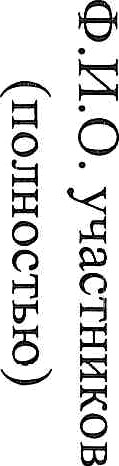 ‹• fZ0z — ацекияэ md •	°9 ® * ^*B 1I СО	XHOX ОЛОХОН Р.ХИ* 9* поаd oaoтIqdятo аониНтэвь	ХООИП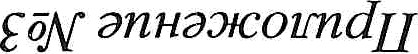 1.Район/город Республики Башкортостан2.Семья(фамилия)3.Стаж семейной жизни супругов4.ФИО (супруг)5.Дата рождения6.ФИО (супруга)7.Дата рождения8.Адрес проживания по прописке(супруга)9.Паспортные данные супруга(номер, серия, кем выдан, датавыдачи)10.ИНН(cyпpyгa)11.Страховое свидетельство (cyпpyra)12.Адрес проживания по прописке(’WPY^ )13.Паспортные данные супруги(номер, серия, кем выдан, датавыдачи)14.ИНН(супруги)15.Страховое свидетельство (супруги)16.ФИО детей17.Дата рождения18.Свидетельство о рождении детей(паспорт, ИНН, страховоесвидетельство)19.Адрес электронной почты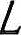 9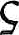 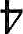 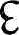 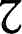 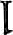 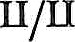 